Your recent request for information is replicated below, together with our response.How many serving police officers (at the time of the charge) have been convicted of a serious or violent crime - rape, stalking, assault etc, in 2023 thus far, 2022 and 2021.  Please provide a breakdown of the type of crimes each officer was convicted for.I regret to inform you that I am unable to provide you with the information you have requested, as it would prove too costly to do so within the context of the fee regulations.  As you may be aware the current cost threshold is £600 and I estimate that it would cost well in excess of this amount to process your request.  As such, and in terms of section 16(4) of the Act where section 12(1) (Excessive Cost of Compliance) has been applied, this is a refusal notice for the information sought.By way of explanation, the Professional Standards Department (PSD) database records allegations of criminality against police officers.Your request has been considered based on any allegations of a group 1 crime (crimes of violence), a group 2 crime (crimes of indecency) or petty assault - in accordance with the Scottish Government Justice Department (SGJD) crime classifications.We are further able to restrict any search to cases which were sent to the Crown Office and Procurator Fiscal Service (COPFS).We cannot however search the PSD database for cases where officers were convicted as that information is held in a separate system - the Scottish Criminal History system (CHS).That means that for any potentially relevant case, meeting the criteria outlined above, the officer involved would have to be researched separately on CHS to determine whether or not a conviction resulted.Given the numbers involved, this is an exercise I estimate would exceed the cost limitation set out in the Act.Further to the above, I note that your request also makes reference to stalking.Whilst stalking is a recognised SGJD classification, I must advise you that the PSD database allegation categories are not fully aligned with the SGJD classifications in all cases and stalking is one such example.Any relevant complaint allegations would be classified as ‘miscellaneous offences’ or ‘other’ and any relevant conduct allegations as ‘other’.All such allegations would have to be individually reviewed for potential relevance and the details extracted and noted.Thereafter, the data would again have to be cross-referred with CHS to establish whether the officer was convicted.How many police officers have been sacked as a result of a criminal conviction for a serious or violent crime in 2023 thus far, 2022 and 2021.  Please provide a breakdown of the type of crimes each officer was convicted for.The response to this part of your request is zero.If you require any further assistance please contact us quoting the reference above.You can request a review of this response within the next 40 working days by email or by letter (Information Management - FOI, Police Scotland, Clyde Gateway, 2 French Street, Dalmarnock, G40 4EH).  Requests must include the reason for your dissatisfaction.If you remain dissatisfied following our review response, you can appeal to the Office of the Scottish Information Commissioner (OSIC) within 6 months - online, by email or by letter (OSIC, Kinburn Castle, Doubledykes Road, St Andrews, KY16 9DS).Following an OSIC appeal, you can appeal to the Court of Session on a point of law only. This response will be added to our Disclosure Log in seven days' time.Every effort has been taken to ensure our response is as accessible as possible. If you require this response to be provided in an alternative format, please let us know.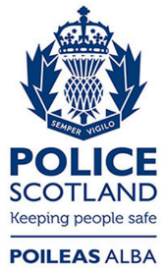 Freedom of Information ResponseOur reference:  FOI 23-1012Responded to:  19th May 2023